  ESOGÜ İlköğretim Bölümü Okul Öncesi Öğretmenliği Programı  Ders Bilgi Formu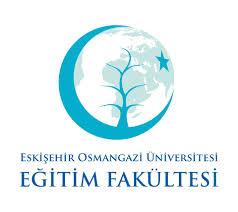 ESOGÜ Eğitim Fakültesi Temel Eğitim Bölümü Okul Öncesi Eğitimi Anabilim Dalı Programı Ders Bilgi FormuDersin Öğretim Üyesi:   İmza: 	 								Tarih: DÖNEMBahar  DERSİN KODU 171914011DERSİN ADI Erken Çocukluk Eğitiminde DramaYARIYILHAFTALIK DERS SAATİHAFTALIK DERS SAATİHAFTALIK DERS SAATİHAFTALIK DERS SAATİHAFTALIK DERS SAATİHAFTALIK DERS SAATİDERSİNDERSİNDERSİNDERSİNDERSİNYARIYILTeorikTeorikUygulamaLaboratuarLaboratuarLaboratuarKredisiAKTSTÜRÜTÜRÜDİLİIV. 22000023ZORUNLU (X )  SEÇMELİ (   )ZORUNLU (X )  SEÇMELİ (   )TürkçeDERSİN KATEGORİSİDERSİN KATEGORİSİDERSİN KATEGORİSİDERSİN KATEGORİSİDERSİN KATEGORİSİDERSİN KATEGORİSİDERSİN KATEGORİSİDERSİN KATEGORİSİDERSİN KATEGORİSİDERSİN KATEGORİSİDERSİN KATEGORİSİDERSİN KATEGORİSİMeslek BilgisiMeslek BilgisiAlan BilgisiAlan BilgisiAlan BilgisiAlan BilgisiGenel KültürGenel KültürGenel KültürGenel KültürSeçmeliSeçmeli%100%100%100%100Genel Kültür (  )      Alan ( )Genel Kültür (  )      Alan ( )DEĞERLENDİRME ÖLÇÜTLERİDEĞERLENDİRME ÖLÇÜTLERİDEĞERLENDİRME ÖLÇÜTLERİDEĞERLENDİRME ÖLÇÜTLERİDEĞERLENDİRME ÖLÇÜTLERİDEĞERLENDİRME ÖLÇÜTLERİDEĞERLENDİRME ÖLÇÜTLERİDEĞERLENDİRME ÖLÇÜTLERİDEĞERLENDİRME ÖLÇÜTLERİDEĞERLENDİRME ÖLÇÜTLERİDEĞERLENDİRME ÖLÇÜTLERİDEĞERLENDİRME ÖLÇÜTLERİYARIYIL İÇİYARIYIL İÇİYARIYIL İÇİYARIYIL İÇİYARIYIL İÇİFaaliyet türüFaaliyet türüFaaliyet türüFaaliyet türüSayıSayı%YARIYIL İÇİYARIYIL İÇİYARIYIL İÇİYARIYIL İÇİYARIYIL İÇİI. Ara SınavI. Ara SınavI. Ara SınavI. Ara Sınav 1 1 40YARIYIL İÇİYARIYIL İÇİYARIYIL İÇİYARIYIL İÇİYARIYIL İÇİII. Ara SınavII. Ara SınavII. Ara SınavII. Ara SınavYARIYIL İÇİYARIYIL İÇİYARIYIL İÇİYARIYIL İÇİYARIYIL İÇİKısa SınavKısa SınavKısa SınavKısa SınavYARIYIL İÇİYARIYIL İÇİYARIYIL İÇİYARIYIL İÇİYARIYIL İÇİÖdevÖdevÖdevÖdevYARIYIL İÇİYARIYIL İÇİYARIYIL İÇİYARIYIL İÇİYARIYIL İÇİProjeProjeProjeProjeYARIYIL İÇİYARIYIL İÇİYARIYIL İÇİYARIYIL İÇİYARIYIL İÇİRaporRaporRaporRaporYARIYIL İÇİYARIYIL İÇİYARIYIL İÇİYARIYIL İÇİYARIYIL İÇİDiğer (………)Diğer (………)Diğer (………)Diğer (………)YARIYIL SONU SINAVIYARIYIL SONU SINAVIYARIYIL SONU SINAVIYARIYIL SONU SINAVIYARIYIL SONU SINAVIÖdev- ProjeÖdev- ProjeÖdev- ProjeÖdev- Proje 1 160 VARSA ÖNERİLEN ÖNKOŞUL(LAR)VARSA ÖNERİLEN ÖNKOŞUL(LAR)VARSA ÖNERİLEN ÖNKOŞUL(LAR)VARSA ÖNERİLEN ÖNKOŞUL(LAR)VARSA ÖNERİLEN ÖNKOŞUL(LAR)DERSİN KISA İÇERİĞİDERSİN KISA İÇERİĞİDERSİN KISA İÇERİĞİDERSİN KISA İÇERİĞİDERSİN KISA İÇERİĞİDers kapsamında, dramanın tanımı, tarihçesi, önemi, amaçları, drama türleri, dramanın diğer sanat dalları ile ilişkisi, drama ve tiyatro arasındaki farklar, dramada kullanılan teknikler (pandomim, rol oynama, dramatizasyon, doğaçlama, fotoğraf, anlatı, öykü, şiir, tekerleme oluşturma vb.), dramada öğretmenin rolü, dramada katılımcılar, drama aşamaları, dramada eğitim ortamının hazırlanması, uygulama ve değerlendirme başlıkları ele alınacaktır.Ders kapsamında, dramanın tanımı, tarihçesi, önemi, amaçları, drama türleri, dramanın diğer sanat dalları ile ilişkisi, drama ve tiyatro arasındaki farklar, dramada kullanılan teknikler (pandomim, rol oynama, dramatizasyon, doğaçlama, fotoğraf, anlatı, öykü, şiir, tekerleme oluşturma vb.), dramada öğretmenin rolü, dramada katılımcılar, drama aşamaları, dramada eğitim ortamının hazırlanması, uygulama ve değerlendirme başlıkları ele alınacaktır.Ders kapsamında, dramanın tanımı, tarihçesi, önemi, amaçları, drama türleri, dramanın diğer sanat dalları ile ilişkisi, drama ve tiyatro arasındaki farklar, dramada kullanılan teknikler (pandomim, rol oynama, dramatizasyon, doğaçlama, fotoğraf, anlatı, öykü, şiir, tekerleme oluşturma vb.), dramada öğretmenin rolü, dramada katılımcılar, drama aşamaları, dramada eğitim ortamının hazırlanması, uygulama ve değerlendirme başlıkları ele alınacaktır.Ders kapsamında, dramanın tanımı, tarihçesi, önemi, amaçları, drama türleri, dramanın diğer sanat dalları ile ilişkisi, drama ve tiyatro arasındaki farklar, dramada kullanılan teknikler (pandomim, rol oynama, dramatizasyon, doğaçlama, fotoğraf, anlatı, öykü, şiir, tekerleme oluşturma vb.), dramada öğretmenin rolü, dramada katılımcılar, drama aşamaları, dramada eğitim ortamının hazırlanması, uygulama ve değerlendirme başlıkları ele alınacaktır.Ders kapsamında, dramanın tanımı, tarihçesi, önemi, amaçları, drama türleri, dramanın diğer sanat dalları ile ilişkisi, drama ve tiyatro arasındaki farklar, dramada kullanılan teknikler (pandomim, rol oynama, dramatizasyon, doğaçlama, fotoğraf, anlatı, öykü, şiir, tekerleme oluşturma vb.), dramada öğretmenin rolü, dramada katılımcılar, drama aşamaları, dramada eğitim ortamının hazırlanması, uygulama ve değerlendirme başlıkları ele alınacaktır.Ders kapsamında, dramanın tanımı, tarihçesi, önemi, amaçları, drama türleri, dramanın diğer sanat dalları ile ilişkisi, drama ve tiyatro arasındaki farklar, dramada kullanılan teknikler (pandomim, rol oynama, dramatizasyon, doğaçlama, fotoğraf, anlatı, öykü, şiir, tekerleme oluşturma vb.), dramada öğretmenin rolü, dramada katılımcılar, drama aşamaları, dramada eğitim ortamının hazırlanması, uygulama ve değerlendirme başlıkları ele alınacaktır.Ders kapsamında, dramanın tanımı, tarihçesi, önemi, amaçları, drama türleri, dramanın diğer sanat dalları ile ilişkisi, drama ve tiyatro arasındaki farklar, dramada kullanılan teknikler (pandomim, rol oynama, dramatizasyon, doğaçlama, fotoğraf, anlatı, öykü, şiir, tekerleme oluşturma vb.), dramada öğretmenin rolü, dramada katılımcılar, drama aşamaları, dramada eğitim ortamının hazırlanması, uygulama ve değerlendirme başlıkları ele alınacaktır.DERSİN AMAÇLARI DERSİN AMAÇLARI DERSİN AMAÇLARI DERSİN AMAÇLARI DERSİN AMAÇLARI Bu dersin amacı yaratıcı drama yoluyla bireysel özellikleri tanımak, bireysel farklılıkları ayırt etmek, yaratıcı dramanın özelliklerini kavramak, kendisini,  yaratıcı drama etkinlikleri planlayabilme ve uygulayabilmektir.Bu dersin amacı yaratıcı drama yoluyla bireysel özellikleri tanımak, bireysel farklılıkları ayırt etmek, yaratıcı dramanın özelliklerini kavramak, kendisini,  yaratıcı drama etkinlikleri planlayabilme ve uygulayabilmektir.Bu dersin amacı yaratıcı drama yoluyla bireysel özellikleri tanımak, bireysel farklılıkları ayırt etmek, yaratıcı dramanın özelliklerini kavramak, kendisini,  yaratıcı drama etkinlikleri planlayabilme ve uygulayabilmektir.Bu dersin amacı yaratıcı drama yoluyla bireysel özellikleri tanımak, bireysel farklılıkları ayırt etmek, yaratıcı dramanın özelliklerini kavramak, kendisini,  yaratıcı drama etkinlikleri planlayabilme ve uygulayabilmektir.Bu dersin amacı yaratıcı drama yoluyla bireysel özellikleri tanımak, bireysel farklılıkları ayırt etmek, yaratıcı dramanın özelliklerini kavramak, kendisini,  yaratıcı drama etkinlikleri planlayabilme ve uygulayabilmektir.Bu dersin amacı yaratıcı drama yoluyla bireysel özellikleri tanımak, bireysel farklılıkları ayırt etmek, yaratıcı dramanın özelliklerini kavramak, kendisini,  yaratıcı drama etkinlikleri planlayabilme ve uygulayabilmektir.Bu dersin amacı yaratıcı drama yoluyla bireysel özellikleri tanımak, bireysel farklılıkları ayırt etmek, yaratıcı dramanın özelliklerini kavramak, kendisini,  yaratıcı drama etkinlikleri planlayabilme ve uygulayabilmektir.DERSİN MESLEK EĞİTİMİNİ SAĞLAMAYA YÖNELİK KATKISIDERSİN MESLEK EĞİTİMİNİ SAĞLAMAYA YÖNELİK KATKISIDERSİN MESLEK EĞİTİMİNİ SAĞLAMAYA YÖNELİK KATKISIDERSİN MESLEK EĞİTİMİNİ SAĞLAMAYA YÖNELİK KATKISIDERSİN MESLEK EĞİTİMİNİ SAĞLAMAYA YÖNELİK KATKISIErken çocukluk dönemindeki çocuklara uygun drama etkinlikleri planlar ve uygular. Erken çocukluk dönemindeki çocuklara uygun drama etkinlikleri planlar ve uygular. Erken çocukluk dönemindeki çocuklara uygun drama etkinlikleri planlar ve uygular. Erken çocukluk dönemindeki çocuklara uygun drama etkinlikleri planlar ve uygular. Erken çocukluk dönemindeki çocuklara uygun drama etkinlikleri planlar ve uygular. Erken çocukluk dönemindeki çocuklara uygun drama etkinlikleri planlar ve uygular. Erken çocukluk dönemindeki çocuklara uygun drama etkinlikleri planlar ve uygular. DERSİN ÖĞRENİM ÇIKTILARIDERSİN ÖĞRENİM ÇIKTILARIDERSİN ÖĞRENİM ÇIKTILARIDERSİN ÖĞRENİM ÇIKTILARIDERSİN ÖĞRENİM ÇIKTILARI1.Yaratıcı dramanın tanım ve önemini bilme2.Okul öncesi dönem çocuklarına uygun drama etkinlikleri geliştirme 3.Okul öncesi dönem çocuklarına uygun yaratıcı drama etkinlik planı hazırlama4.Okul öncesi dönem çocuklarına uygun drama etkinlerini uygulama 5.Okul öncesi dönem çocuklarına uygun drama etkinlerini değerlendirme1.Yaratıcı dramanın tanım ve önemini bilme2.Okul öncesi dönem çocuklarına uygun drama etkinlikleri geliştirme 3.Okul öncesi dönem çocuklarına uygun yaratıcı drama etkinlik planı hazırlama4.Okul öncesi dönem çocuklarına uygun drama etkinlerini uygulama 5.Okul öncesi dönem çocuklarına uygun drama etkinlerini değerlendirme1.Yaratıcı dramanın tanım ve önemini bilme2.Okul öncesi dönem çocuklarına uygun drama etkinlikleri geliştirme 3.Okul öncesi dönem çocuklarına uygun yaratıcı drama etkinlik planı hazırlama4.Okul öncesi dönem çocuklarına uygun drama etkinlerini uygulama 5.Okul öncesi dönem çocuklarına uygun drama etkinlerini değerlendirme1.Yaratıcı dramanın tanım ve önemini bilme2.Okul öncesi dönem çocuklarına uygun drama etkinlikleri geliştirme 3.Okul öncesi dönem çocuklarına uygun yaratıcı drama etkinlik planı hazırlama4.Okul öncesi dönem çocuklarına uygun drama etkinlerini uygulama 5.Okul öncesi dönem çocuklarına uygun drama etkinlerini değerlendirme1.Yaratıcı dramanın tanım ve önemini bilme2.Okul öncesi dönem çocuklarına uygun drama etkinlikleri geliştirme 3.Okul öncesi dönem çocuklarına uygun yaratıcı drama etkinlik planı hazırlama4.Okul öncesi dönem çocuklarına uygun drama etkinlerini uygulama 5.Okul öncesi dönem çocuklarına uygun drama etkinlerini değerlendirme1.Yaratıcı dramanın tanım ve önemini bilme2.Okul öncesi dönem çocuklarına uygun drama etkinlikleri geliştirme 3.Okul öncesi dönem çocuklarına uygun yaratıcı drama etkinlik planı hazırlama4.Okul öncesi dönem çocuklarına uygun drama etkinlerini uygulama 5.Okul öncesi dönem çocuklarına uygun drama etkinlerini değerlendirme1.Yaratıcı dramanın tanım ve önemini bilme2.Okul öncesi dönem çocuklarına uygun drama etkinlikleri geliştirme 3.Okul öncesi dönem çocuklarına uygun yaratıcı drama etkinlik planı hazırlama4.Okul öncesi dönem çocuklarına uygun drama etkinlerini uygulama 5.Okul öncesi dönem çocuklarına uygun drama etkinlerini değerlendirmeTEMEL DERS KİTABITEMEL DERS KİTABITEMEL DERS KİTABITEMEL DERS KİTABITEMEL DERS KİTABIKöksal-Akyol, A. (2018). Okul Öncesi Eğitimde Drama. Ankara: Hedef CS Köksal-Akyol, A. (2018). Okul Öncesi Eğitimde Drama. Ankara: Hedef CS Köksal-Akyol, A. (2018). Okul Öncesi Eğitimde Drama. Ankara: Hedef CS Köksal-Akyol, A. (2018). Okul Öncesi Eğitimde Drama. Ankara: Hedef CS Köksal-Akyol, A. (2018). Okul Öncesi Eğitimde Drama. Ankara: Hedef CS Köksal-Akyol, A. (2018). Okul Öncesi Eğitimde Drama. Ankara: Hedef CS Köksal-Akyol, A. (2018). Okul Öncesi Eğitimde Drama. Ankara: Hedef CS YARDIMCI KAYNAKLARYARDIMCI KAYNAKLARYARDIMCI KAYNAKLARYARDIMCI KAYNAKLARYARDIMCI KAYNAKLARGönen, M.& Dalkılıç, N.U.(2017). Çocuk Eğitiminde Yaratıcı Drama. Ankara: Eğiten KitapÜstündağ, T. (2016). Yaratıcı drama öğretmenin günlüğü. Ankara: Pegem Yayıncılık.Köksal- Akyol (2013). İlköğretimde drama. Ankara: Kriter Yayınları. Ömeroğlu, E., Ersoy, Ö., Tezel- Şahin, F., Kandır, A. ve Turla A. (2010). Okul öncesi	 eğitimde drama. Ankara: Kök Yayıncılık.Kama, G., ve Sarıyüce, Z.(2013). Okul öncesi çocuklarla drama. Ankara: Kök Yayıncılık. Aksarı, S.( 2013). Okul öncesinde drama ve drama yoluyla sanat eğitimi: deneysel uygulamalar. Ankara: Nobel Yayınları.Gönen, M.& Dalkılıç, N.U.(2017). Çocuk Eğitiminde Yaratıcı Drama. Ankara: Eğiten KitapÜstündağ, T. (2016). Yaratıcı drama öğretmenin günlüğü. Ankara: Pegem Yayıncılık.Köksal- Akyol (2013). İlköğretimde drama. Ankara: Kriter Yayınları. Ömeroğlu, E., Ersoy, Ö., Tezel- Şahin, F., Kandır, A. ve Turla A. (2010). Okul öncesi	 eğitimde drama. Ankara: Kök Yayıncılık.Kama, G., ve Sarıyüce, Z.(2013). Okul öncesi çocuklarla drama. Ankara: Kök Yayıncılık. Aksarı, S.( 2013). Okul öncesinde drama ve drama yoluyla sanat eğitimi: deneysel uygulamalar. Ankara: Nobel Yayınları.Gönen, M.& Dalkılıç, N.U.(2017). Çocuk Eğitiminde Yaratıcı Drama. Ankara: Eğiten KitapÜstündağ, T. (2016). Yaratıcı drama öğretmenin günlüğü. Ankara: Pegem Yayıncılık.Köksal- Akyol (2013). İlköğretimde drama. Ankara: Kriter Yayınları. Ömeroğlu, E., Ersoy, Ö., Tezel- Şahin, F., Kandır, A. ve Turla A. (2010). Okul öncesi	 eğitimde drama. Ankara: Kök Yayıncılık.Kama, G., ve Sarıyüce, Z.(2013). Okul öncesi çocuklarla drama. Ankara: Kök Yayıncılık. Aksarı, S.( 2013). Okul öncesinde drama ve drama yoluyla sanat eğitimi: deneysel uygulamalar. Ankara: Nobel Yayınları.Gönen, M.& Dalkılıç, N.U.(2017). Çocuk Eğitiminde Yaratıcı Drama. Ankara: Eğiten KitapÜstündağ, T. (2016). Yaratıcı drama öğretmenin günlüğü. Ankara: Pegem Yayıncılık.Köksal- Akyol (2013). İlköğretimde drama. Ankara: Kriter Yayınları. Ömeroğlu, E., Ersoy, Ö., Tezel- Şahin, F., Kandır, A. ve Turla A. (2010). Okul öncesi	 eğitimde drama. Ankara: Kök Yayıncılık.Kama, G., ve Sarıyüce, Z.(2013). Okul öncesi çocuklarla drama. Ankara: Kök Yayıncılık. Aksarı, S.( 2013). Okul öncesinde drama ve drama yoluyla sanat eğitimi: deneysel uygulamalar. Ankara: Nobel Yayınları.Gönen, M.& Dalkılıç, N.U.(2017). Çocuk Eğitiminde Yaratıcı Drama. Ankara: Eğiten KitapÜstündağ, T. (2016). Yaratıcı drama öğretmenin günlüğü. Ankara: Pegem Yayıncılık.Köksal- Akyol (2013). İlköğretimde drama. Ankara: Kriter Yayınları. Ömeroğlu, E., Ersoy, Ö., Tezel- Şahin, F., Kandır, A. ve Turla A. (2010). Okul öncesi	 eğitimde drama. Ankara: Kök Yayıncılık.Kama, G., ve Sarıyüce, Z.(2013). Okul öncesi çocuklarla drama. Ankara: Kök Yayıncılık. Aksarı, S.( 2013). Okul öncesinde drama ve drama yoluyla sanat eğitimi: deneysel uygulamalar. Ankara: Nobel Yayınları.Gönen, M.& Dalkılıç, N.U.(2017). Çocuk Eğitiminde Yaratıcı Drama. Ankara: Eğiten KitapÜstündağ, T. (2016). Yaratıcı drama öğretmenin günlüğü. Ankara: Pegem Yayıncılık.Köksal- Akyol (2013). İlköğretimde drama. Ankara: Kriter Yayınları. Ömeroğlu, E., Ersoy, Ö., Tezel- Şahin, F., Kandır, A. ve Turla A. (2010). Okul öncesi	 eğitimde drama. Ankara: Kök Yayıncılık.Kama, G., ve Sarıyüce, Z.(2013). Okul öncesi çocuklarla drama. Ankara: Kök Yayıncılık. Aksarı, S.( 2013). Okul öncesinde drama ve drama yoluyla sanat eğitimi: deneysel uygulamalar. Ankara: Nobel Yayınları.Gönen, M.& Dalkılıç, N.U.(2017). Çocuk Eğitiminde Yaratıcı Drama. Ankara: Eğiten KitapÜstündağ, T. (2016). Yaratıcı drama öğretmenin günlüğü. Ankara: Pegem Yayıncılık.Köksal- Akyol (2013). İlköğretimde drama. Ankara: Kriter Yayınları. Ömeroğlu, E., Ersoy, Ö., Tezel- Şahin, F., Kandır, A. ve Turla A. (2010). Okul öncesi	 eğitimde drama. Ankara: Kök Yayıncılık.Kama, G., ve Sarıyüce, Z.(2013). Okul öncesi çocuklarla drama. Ankara: Kök Yayıncılık. Aksarı, S.( 2013). Okul öncesinde drama ve drama yoluyla sanat eğitimi: deneysel uygulamalar. Ankara: Nobel Yayınları.DERSTE GEREKLİ ARAÇ VE GEREÇLERDERSTE GEREKLİ ARAÇ VE GEREÇLERDERSTE GEREKLİ ARAÇ VE GEREÇLERDERSTE GEREKLİ ARAÇ VE GEREÇLERDERSTE GEREKLİ ARAÇ VE GEREÇLER Bilgisayar, Projeksiyon  Bilgisayar, Projeksiyon  Bilgisayar, Projeksiyon  Bilgisayar, Projeksiyon  Bilgisayar, Projeksiyon  Bilgisayar, Projeksiyon  Bilgisayar, Projeksiyon Dersin Haftalık PlanıDersin Haftalık PlanıHaftaİşlenen Konular1Eğitsel dramanın tanımı ve önemi 2Psikodrama, yaratıcı drama, drama-oyun ve eğitsel dramanın özellikleri3Çocuklarda drama uygulamalarının tarihsel gelişimi4Eğitsel dramanın uygulama aşamaları 5Eğitsel dramanın yaş gruplarına ve uygulama alanlarına göre sınıflandırılması6Eğitsel dramada öğretmen nitelikleri7-8Vize sınavı 9Eğitsel drama ortamı özellikleri 10Eğitsel dramada özel teknikler11Eğitsel dramanın değerlendirilmesi12Eğitsel drama örnekleri13Eğitsel drama örnekleri geliştirme 14Eğitsel drama örnekleri geliştirme15-16 Final SınavıNOPROGRAM ÇIKTILARI321Türkçeyi kurallarına uygun, düzgün ve etkili kullanabilme ve öğrencilerle sağlıklı iletişim kurabilme becerisine sahip olur.XAtatürk İlke ve İnkılâplarına bağlı, demokrasiye ve hukukun üstünlüğüne inanan, Türk milli, manevi, ahlaki ve kültürel değerlerinin bilincinde olan ve bunlara mesleğinde duyarlılık gösteren bir öğretmen olurXÖğretmenlik mesleği ve alanıyla ilgili genel kültür ve pedagoji bilgisine sahip olur; çağdaş öğretim yöntem- tekniklerini,  ölçme- değerlendirme yöntemlerini bilir ve uygular.XOkul öncesi eğitimi alanı için gerekli materyalleri, bilişim araçları ve iletişim teknolojilerini kullanır. XOkul öncesi öğretim kurumlarını tanır, özelliklerini ifade eder, okul öncesi öğretmenlerinin sahip olması gereken özellikleri bilir. XOkulöncesi eğitimi alanıyla ilgili ulusal ve uluslararası düzeydeki güncel gelişmeleri takip eder. X7.Okulöncesi eğitimi alanında uygulamada karşılaşılan sorunları çözmek için bireysel ve ekip üyesi olarak sorumluluk alır. X8.Okulöncesi eğitim kurumları yönetim bilgisi ve becerisine sahip olur. X9.Çocukların gelişimine ve kültür özelliklerine uygun, bireysel ve işbirlikli öğrenmeyi destekleyen öğrenme ortamları tasarlar.X10.Meslektaşlar, aileler, toplum, diğer kişi ve kurumlar ile çocukların gelişimlerine ve öğrenmelerine katkı sağlayacak şekilde işbirlikleri yapar.X11.Çocukların gelişimlerini ve öğrenmelerini sürekli olarak izleme, kaydetme ve eğitimi planlama amacıyla okul öncesi eğitime uygun çeşitli değerlendirme yöntemleri ve araçları kullanır. X12.Çocuklukların gelişim özellikleri, ilgi, gereksinimleri, çevresel ve kültürel özelliklerini dikkate alarak eğitim planını hazırlar ve uygular. X13.Türk Eğitim Sistemi’nin amaç, yapı ve işleyişini, sınıf yönetimi yaklaşımlarını ve eğitim ile ilgili kavramları açıklar. X14.Okul öncesi eğitim ve çocuk gelişimi alanında çağdaş bilgi ve uygulama becerilerine sahip olur.X15.Okul öncesi çağdaki çocukların bilişsel, psiko-sosyal, duygusal, bedensel, ahlaki gelişim, öz bakım becerileri, dil, cinsel gelişim özellikleri hakkında bilgi sahibi olur.X16.Okul öncesi dönemdeki çocukların ve ailelerinin beslenme, sağlık, eğitim alanındaki ihtiyaçlarını bilir ve temel ilkyardım becerilerini kullanabilir.X17.Okul öncesi dönem çocukların fizyolojik ve anatomik özelliklerini bilir ve bunları fiziksel gelişim özellikleri ile değerlendirebilirX18.Okul öncesi dönem çocukların fen, matematik, müzik, oyun sanat, drama, Türkçe dil ve okuma -yazmaya hazırlık becerilerini destekleyecek etkinlikler hazırlar ve uygular.X19.Okul öncesi dönemde gelişim problemi olan çocukları tanır, özelliklerini bilir, bu çocukları okulda ve evde destekleyecek uygulamaları yapar. X20.Eğitim teknolojilerindeki yenilikleri takip eder, bu gelişmeleri sınıf ortamına uygular ve okul öncesi eğitimin kazanımlarına uygun eğitim ortamları hazırlar.X21.Yaşam boyu öğrenme bilincini edinerek bireysel ve mesleki gelişimini sağlar.X22.Sosyal ve mesleki yaşamında bir yabancı dili temel düzeyde bilerek alanındaki bilgilere ulaşır.  X1:Hiç Katkısı Yok. 2:Kısmen Katkısı Var. 3:Tam Katkısı Var.1:Hiç Katkısı Yok. 2:Kısmen Katkısı Var. 3:Tam Katkısı Var.1:Hiç Katkısı Yok. 2:Kısmen Katkısı Var. 3:Tam Katkısı Var.1:Hiç Katkısı Yok. 2:Kısmen Katkısı Var. 3:Tam Katkısı Var.1:Hiç Katkısı Yok. 2:Kısmen Katkısı Var. 3:Tam Katkısı Var.